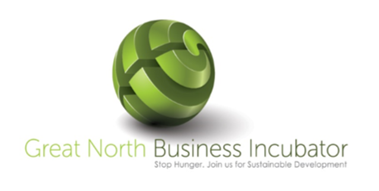 The training starts here, Empower and Perform! Join us for Sustainable DevelopmentEnvironment and Agriculture Management Programmes (EAMP).